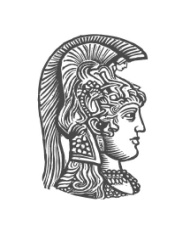 ΕΘΝΙΚΟ ΚΑΙ ΚΑΠΟΔΙΣΤΡΙΑΚΟ ΠΑΝΕΠΙΣΤΗΜΙΟ ΑΘΗΝΩΝΝΟΜΙΚΗ ΣΧΟΛΗΤΜΗΜΑ ΝΟΜΙΚΗΣΠΜΣ ΔΙΕΘΝΩΝ ΣΠΟΥΔΩΝ ΜΑΘΗΜΑ: ΕΙΔΙΚΑ ΖΗΤΗΜΑΤΑ ΔΙΕΘΝΟΥΣ ΔΙΚΟΝΟΜΙΚΟΥ ΔΙΚΑΙΟΥΘΕΜΑΤΙΚΗ: ΔΙΕΘΝΗΣ ΔΙΑΙΤΗΣΙΑ ΚΑΘΗΓΗΤΗΣ ΧΑΡΑΛΑΜΠΟΣ Π. ΠΑΜΠΟΥΚΗΣ ΣΥΓΚΕΝΤΡΩΤΙΚΗ ΒΑΘΜΟΛΟΓΙΑΚαθηγητής Χαράλαμπος Π. Παμπούκης Ονοματεπώνυμο φοιτητήΒαθμολογία ΕξεταστικήςΣυμμετοχή στο μάθημα[Προφορικές Παρουσιάσεις & καθημερινή παρουσία & ΒαθμολογίαReaction Paper & παρατηρητήριο ιδδδ (PIL Watch)]Τελική ΒαθμολογίαΑδαμίδου Αλεξάνδρα88        8Ανδριώτου Ελένη-Παρασκευή          78        8Αθανασίου-Ιωάννου Ηλέκτρα 798Ζαχαροδήμος Γεώργιος 	         999Καμινιάρη Νικολέτα597Κάππου Ζωή-Παναγιώτα 5--Λουδάρου Ιωάννα899Μώρου Θεοδώρα 687Νάση Παναγιώτα5            9         7Νιάσσου Τατιανή 788Σαββοπούλου Διονυσία 8109Σκαρδάσης Μιχαήλ587Σκούφη Ιωάννα687Σκυτιώτη Σωτηρία 687Στάμου Ιωάννα8109Τάτση Νεφέλη687